Paskaidrojuma raksts Rēzeknes novada pašvaldības saistošajiem noteikumiem “Grozījumi Rēzeknes novada pašvaldības 2021.gada 1.jūlija saistošajos noteikumos Nr.1 „Rēzeknes novada pašvaldības nolikums”” Domes priekšsēdētājs                                                                                       Monvīds Švarcs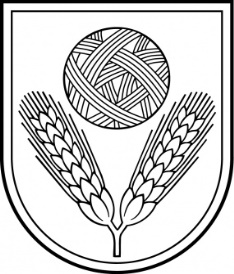 Rēzeknes novada pašvaldībaReģ.Nr.90009112679Atbrīvošanas aleja 95A,  Rēzekne,  LV – 4601,Tel. 646 22238; 646 22231,  Fax. 646 25935,E–pasts: info@rezeknesnovads.lvInformācija Internetā:  http://www.rezeknesnovads.lvPaskaidrojuma raksta sadaļasNorādāmā informācija1. Projekta nepieciešamības pamatojumsŠobrīd pašvaldības pārvaldes organizāciju, lēmumu pieņemšanas kārtību, iedzīvotāju tiesības un pienākumus vietējā pārvaldē, kā arī citus pašvaldības darba organizācijas jautājumus nosaka Rēzeknes novada pašvaldības 2021.gada 1.jūlija saistošie noteikumi Nr.1 „Rēzeknes novada pašvaldības nolikums”, turpmāk - Saistošie noteikumi Nr.1 (parakstīti 01.07.2021., stājušies spēkā 02.07.2021.).Atbilstoši Pašvaldību likuma 20.panta otrajai daļai, dome izveido centrālo pārvaldi — pašvaldības iestādi, kas nodrošina domes un komiteju organizatorisko un tehnisko apkalpošanu un pilda citas pašvaldības nolikumā noteiktās funkcijas.Pielietojot praksē Saistošos noteikumus Nr.1, izvērtējot Centrālās administrācijas struktūrvienību funkcijas, nepieciešams veikt esošos struktūrvienību nosaukumos, proti, Zemes un publisko ūdeņu pārvaldības dienestu pārdēvējot par Nekustamā īpašuma pārvaldības dienestu un Saimniecības un nekustamā īpašuma apsaimniekošanas nodaļu pārdēvējot par Saimnieciskā nodrošinājuma nodaļu.Ņemot vērā iepriekšminēto, nepieciešams veikt grozījumus Saistošajos noteikumos Nr.1, izdodot jaunus Saistošos noteikumus.2. Īss projekta satura izklāstsRēzeknes novada pašvaldības saistošie noteikumi „Grozījumi Rēzeknes novada pašvaldības 2021.gada 1.jūlija saistošajos noteikumos Nr.1 „Rēzeknes novada pašvaldības nolikums”” izdoti saskaņā ar  likuma „Par pašvaldībām” 21.panta pirmās daļas 1.punktu un 24.pantu.Saistošo noteikumu izdošanas mērķis – izdarīt grozījumus spēkā esošajos Saistošajos noteikumos Nr.1. Saistošie noteikumi paredz izteikt Saistošos noteikumu Nr.1  5.1.apakšpunktu, 9.punktu,  9.7.  un 9.10.apakšpunktus jaunā redakcijā, kā arī visā saistošo noteikumu tekstā aizstāt vārdus “Centrālā  administrācija” ar vārdiem “Centrālā pārvalde” attiecīgajā locījumā, ņemot vērā jauno Pašvaldību likuma regulējumu, precizēt 9.11.apakšpunktā nodaļas nosaukumā vārdu “Iekšējā”.3. Informācija par plānoto projekta ietekmi uz pašvaldības budžetuSaistošo noteikumu projekta īstenošana neietekmē pašvaldības budžetu. Lai nodrošinātu saistošo noteikumu projekta izpildi nav nepieciešams veidot jaunas institūcijas vai radīt jaunas darba vietas.4. Informācija par plānoto projekta ietekmi uz uzņēmējdarbības vidi pašvaldības teritorijāAr saistošajiem noteikumiem nav noteikta mērķgrupa, uz kuru attiecināms saistošo noteikumu tiesiskais regulējums.Uzņēmējdarbības vidi pašvaldības teritorijā saistošie noteikumi neskars.5. Informācija par administratīvajām procedūrāmPersonas Saistošo noteikumu projekta piemērošanas jautājumos var griezties Rēzeknes novada pašvaldības Centrālās administrācijas Juridiskajā un lietvedības nodaļā, Iekšējā audita nodaļā un Izglītības un sporta pārvaldē.Saistošo noteikumu projekts neskar administratīvās procedūras.6. Informācija par konsultācijām ar privātpersonāmSabiedrības līdzdalība Saistošo noteikumu projekta izstrādāšanā nav nepieciešama.